2018 m.STEAM profesinio veiklinimo diena „Šok į tėvų klumpes“Kasmet birželio mėnesį gimnazijoje organizuojama atvirų durų diena tėvų darbovietėse „Šok į tėvų klumpes“.  Šiemet mokinės Godos Ivaškevičiūtės mama pasikvietė į laikraščio „Rinkos aikštė” redakciją ir krašto televiziją. Gimnazistai  supažindino  su redakcijos darbuotojais: žurnalistais, telekomunikacijų technikais, operatoriais, fotografais, redaktoriais, maketuotojais. Gimnazistai susipažino su jų darbu ir iškylančiomis problemomis. Pasiskirstę į grupes, gimnazistai kūrė ir filmavo žinių bei gyvenimo būdo laidas, dirbo korespondentais ir žinių vedėjais, mokėsi dirbti su kameromis. Mokinių grupių sukurtos laidos bus transliuojamos TV eteryje.  1a ir 1c klasės mokiniai vyko į akcinę bendrovę „Lifosa” ir ten sutiko ne tik Mato tėtį, susipažino su technologų, inžinierių darbu, bet ir  karštą vasaros dieną atsidūrė fosfogipsu “apsnigtose” kalnų viršūnėse. Besidomintys medicina mokiniai, vyko į VšĮ „Kėdainių ligoninė“ ir VšĮ „Kėdainių PSPC“. Bernadetos mama susipažino su įstaigų struktūra, darbo specifika, gydymo sąlygomis, suteikė galimybę mokiniams stebėti kai kurias procedūras. LAMMC genetikos laboratorijoje mokiniai susipažino su genetiko profesija. Gimnazistai, besidomintys baldų gamyba, lankėsi  modernioje danų kapitalo įmonėje TEXDAN, gaminančioje baldinių apmušalų ir transporto sėdynių asortimentą bei įmonėje MEDUMA. Šios profesinio veiklinimo dienos tikslas – ne tik suteikti galimybę mokiniams ,,pasimatuoti“ bei paskatinti rinktis STEAM srities profesijas, bet ir įtraukti tėvus į ugdymo procesą.
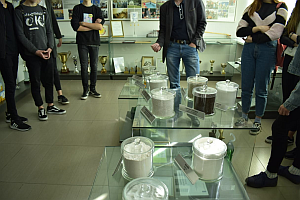 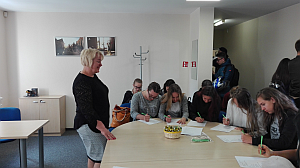 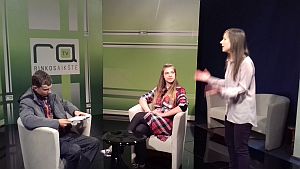 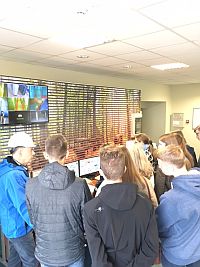 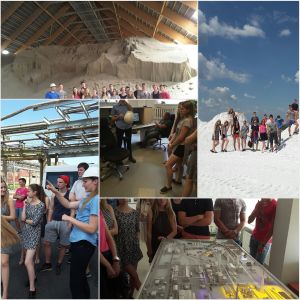 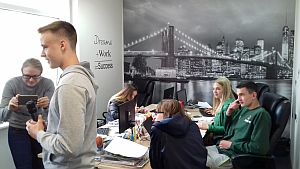 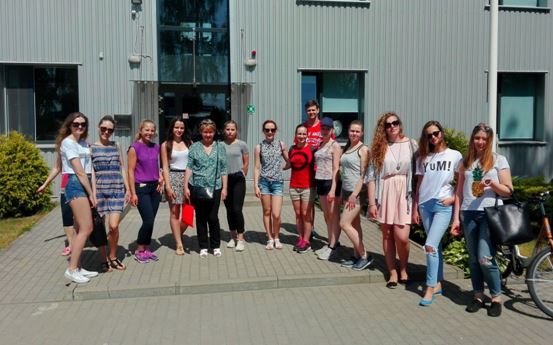 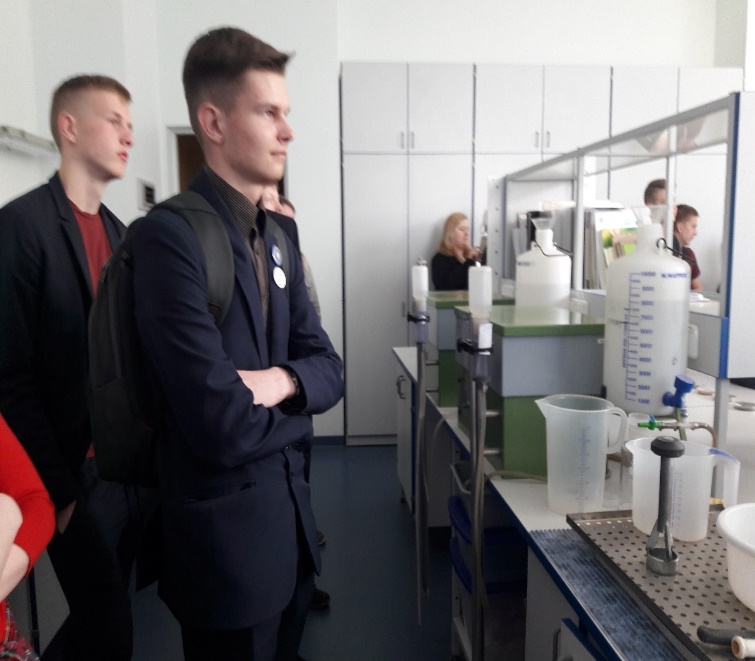 